Le sachet de thé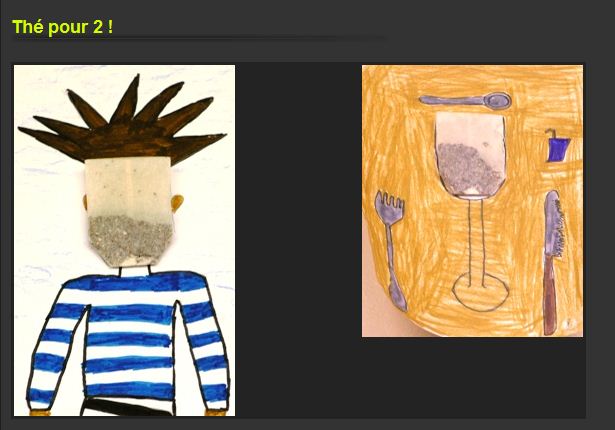 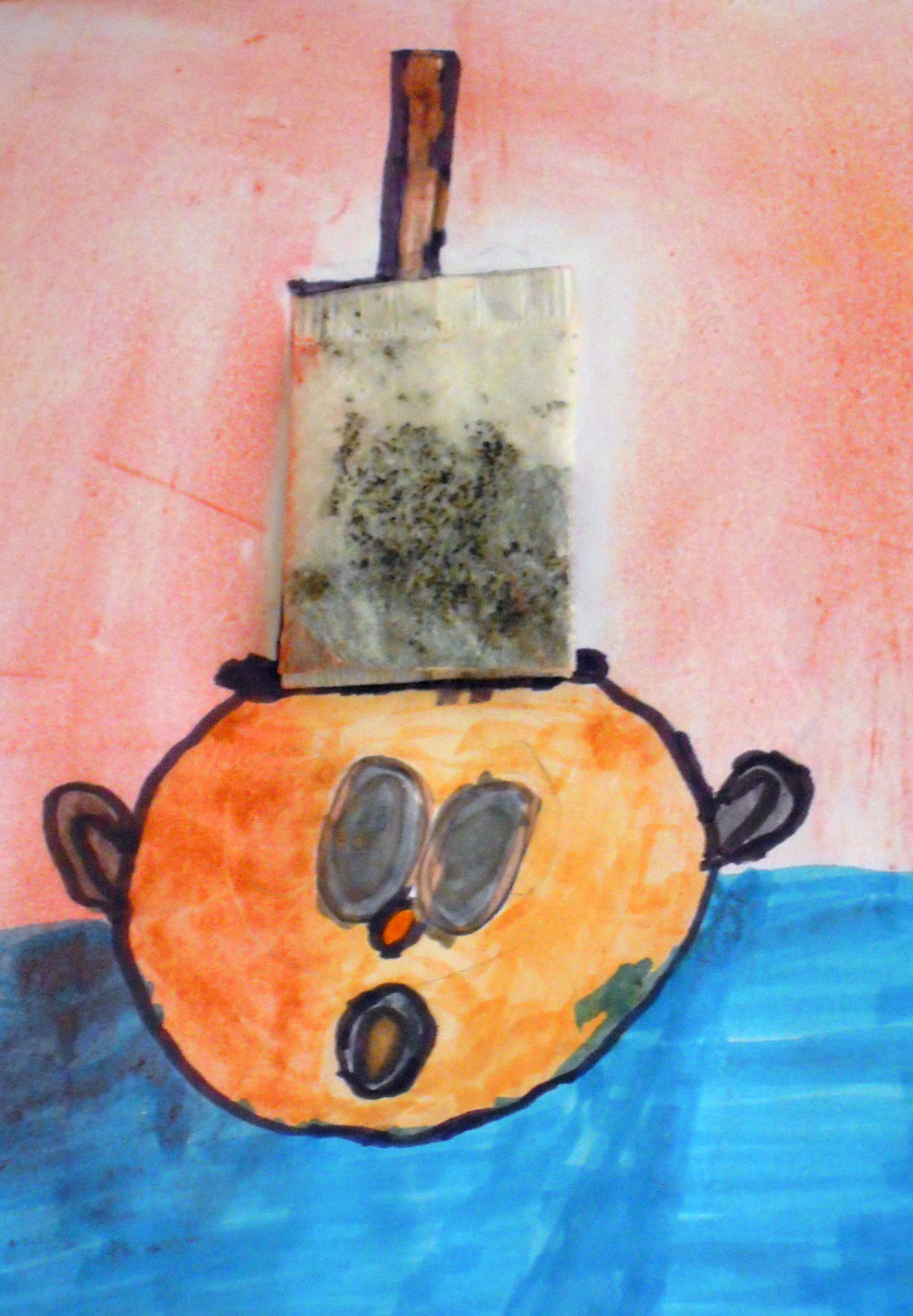 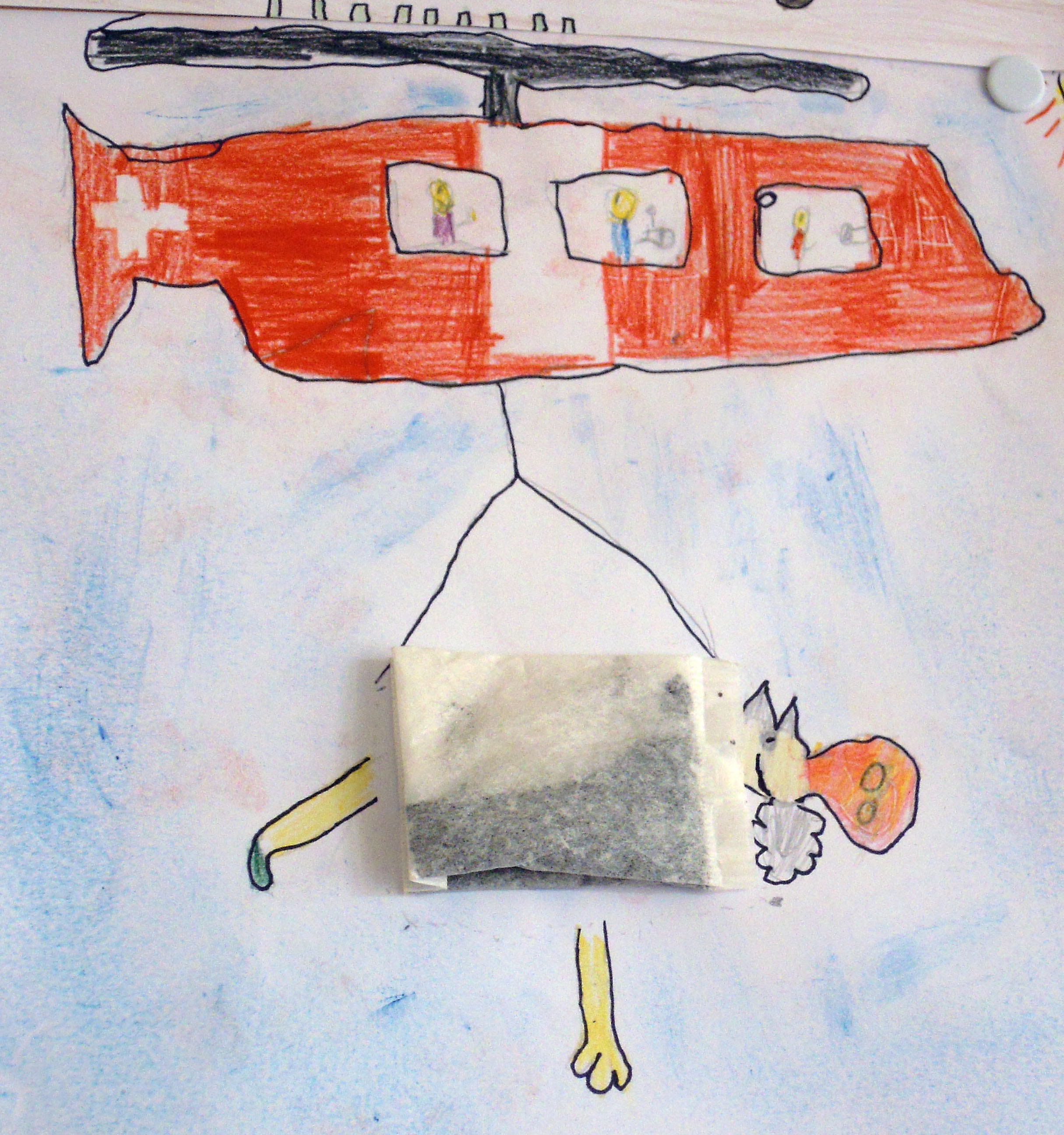 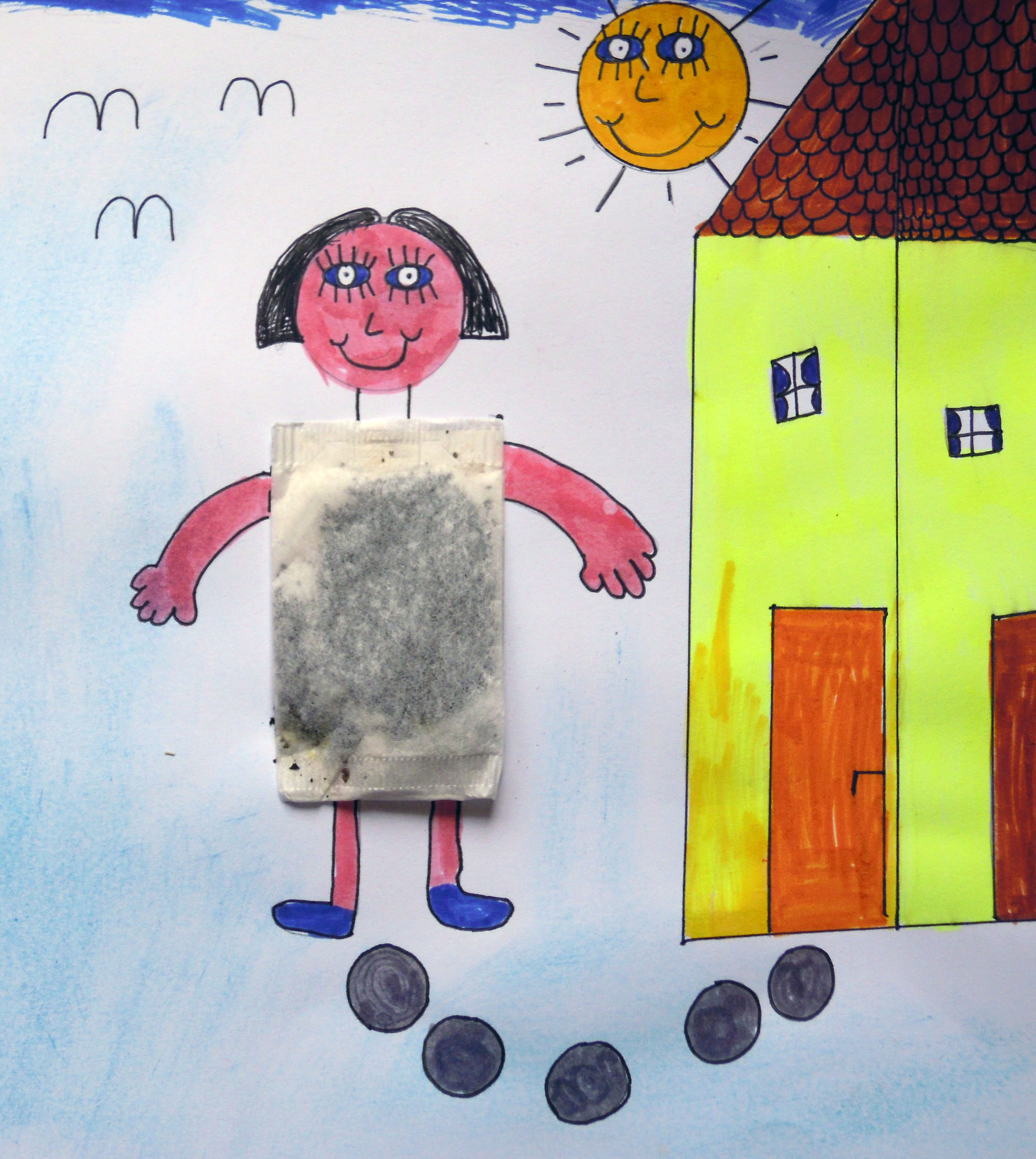 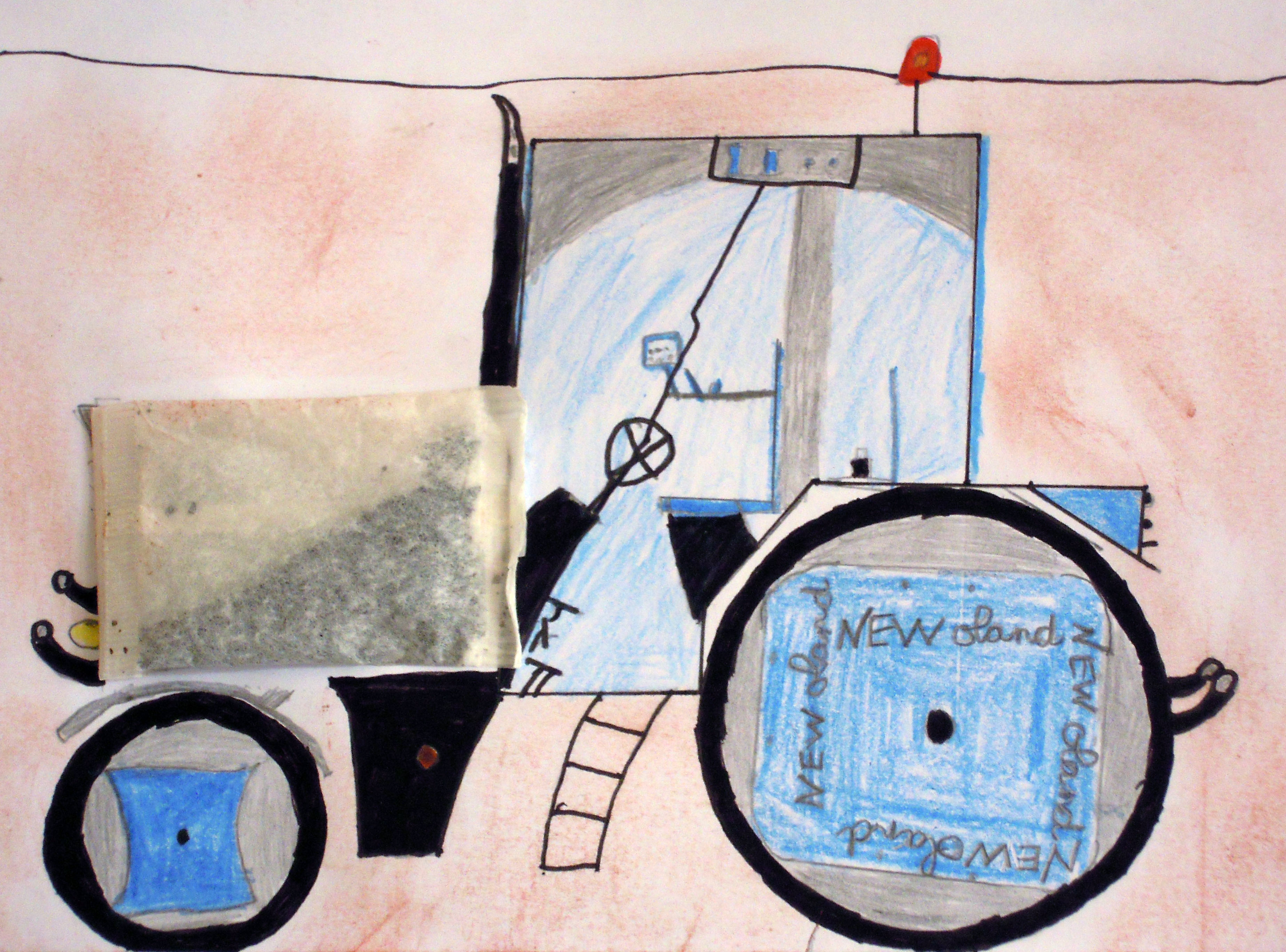 